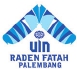 Universitas Islam Negeri Raden Fatah PalembangProgram Pasca SarjanaJln Prof. KH Zainal Abidin Fikri KM 3,5 Telp. (0711) 353347, Fax. (0711) 354668, Website:http://radenfatah.ac.id, Email:pps_uin@radenfatah.ac.idJadwal Kuliah per Kelas SI S2Semester Genap 2018/2019      Jadwal Kuliah Kelas: 1811A (Ruang 4)Jadwal Kuliah Kelas: 1811B (Ruang 5)Jadwal Kuliah Kelas: 1812A (Ruang 12)        Jadwal Kuliah Kelas: 1812B (Lab. Melayu)Universitas Islam Negeri Raden Fatah PalembangProgram Pasca SarjanaJln Prof. KH Zainal Abidin Fikri KM 3,5 Telp. (0711) 353347, Fax. (0711) 354668, Website:http://radenfatah.ac.id, Email:pps_uin@radenfatah.ac.idJadwal Kuliah Kelas: 1812C (Ruang 7)Jadwal Kuliah Kelas: 1811C (Ruang 6)Palembang, 28 Jan 2019Direktur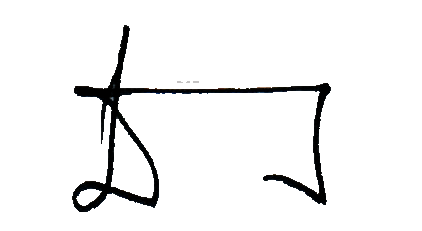 Prof. Dr. Duski, M.Ag.NIP: 196304131995031001NoHariJamKode MKMatakuliahSKSKelasDosen1Jum’at15:00 - 17:00PIM.806STUDI ISLAMKAWASAN NUSANTARA31812BDr. NYIMAS UMI KALSUM, M.Hum2Sabtu10:00 - 12:00PIM.807SEJARAH SOSIALINTELEKTUAL ISLAM31812BProf. Dr.  AFLATUNMUCHTAR, M.A3Sabtu07:30- 09:30PPS.807Seminar Penyusunan Proposal Tesis21812BDr. Muhammad Niuoal, M.AgNoHariJamKode MKMatakuliahSKSKelasDosen1Jumat15:00 - 17:00IP.806MODEL-MODELEVALUASIPEMBELAJARAN31812CDr. AHMAD ZAINURI,M.Pd.I.2Sabtu07:30 - 09:30IP.807FILSAFAT ILMUPENDIDIKAN DANKEGURUAN31812CDr.A. RIFAI ABUN, M.Hum.3Sabtu10:00 - 12:00PPS.807SEMINARPENYUSUNANPROPOSAL TESIS21812CDr . AKMAL HAWI, M.Ag.